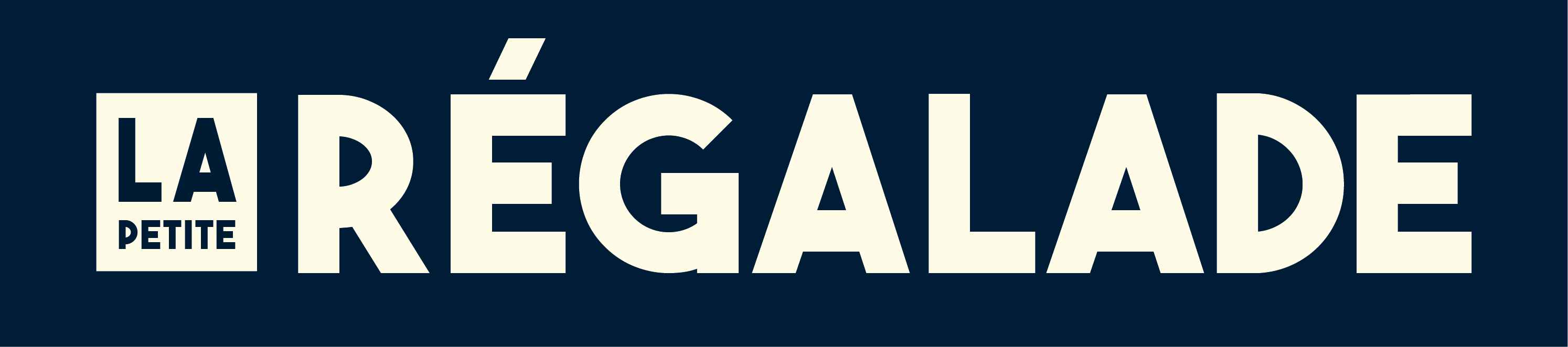 LES BOCAUX A GRIGNOTER ET A PARTAGERTerrine de campagne de la Régalade (170g)							   8€Terrine de boudin noir maison (170g)	  							   8€Pâté de tête de la tête à la queue (170g)							   9€Jambon de truie de chez Ramon							  	  14€ENTRÉESPascade parisienne jambon, tomate, avocat, salade, tartare de fromage et parmesan râpé	   13€Poireaux Vinaigrette façon sauce chimichurri, salade d’herbes 				    9€Crème de maïs tiède, émulsion d’ail, popcorn magret de canard	 	  		    9€Œufs mayonnaise à la chair de crabe de la Petite Régalade	   				    9€Gravlax de saumon à la betterave et roquette						    	   12€PLATSAssiette de légumes de saison poêlés								    15€Lieu noir rôti, moules, sarrasin noir et chou-fleur, un peu de piment fumé			   20€Tartare de bœuf de la Régalade, frites								   22€Suprême de Volaille moelleux snacké, figues rôties, légumes de saison poêlés 		   23€Cocotte de joue de porc, lentilles, champignon de paris déglacé au jus de viande		   25€Entrecôte 300g, frites 			 							   30€DESSERTSClafoutis aux mirabelles 							   		    9€Pascade au chocolat 										   12€Sorbet et tuile au cacao, agrumes et timut		 					    8€Riz au lait de la Régalade, au caramel laitier							    8€« Vous êtes allergiques ? Des informations sur les allergènes vous seront transmises par le staff »Origine des viandes : Europe